ik kan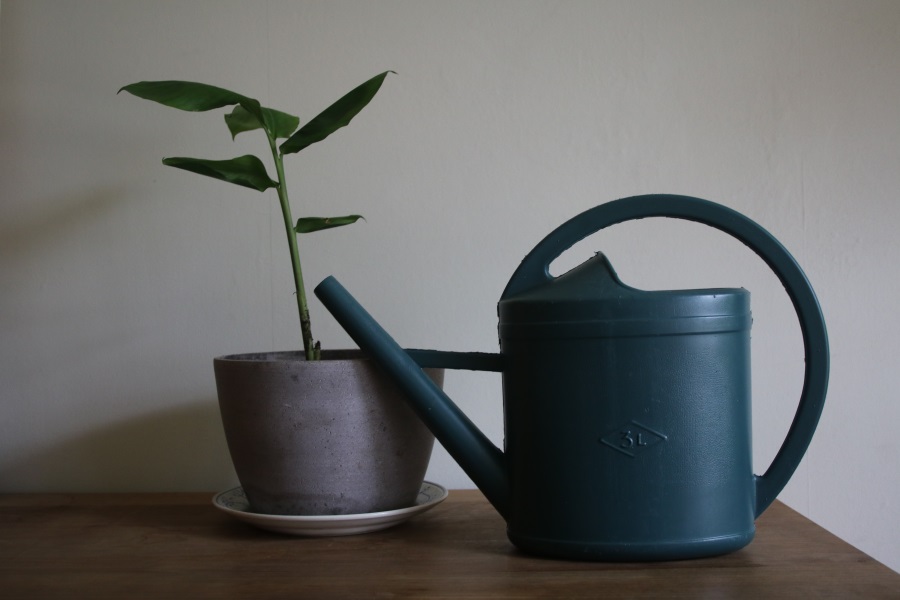 PUB AN 026       met hulp       zelfstandigde planten verzorgen